2023秋 児島フェス #せんいさい（旧名称：せんい児島 瀬戸大橋まつり） ステージイベント出演者募集要項令和5年11月11日（土）・12日（日）に開催する「2023秋 児島フェス #せんいさい（旧名称：せんい児島 瀬戸大橋まつり）」を盛り上げるステージの出演者を募集いたします。　なお、申込多数の場合の出演可否、また、出演希望の時間帯が重複した場合につきましては、児島フェス #せんいさい実行委員会イベント部会等で協議・調整させていただきます。　ステージは、縦：5.4m（3間）×横：9m（5間）×高さ90cm、無料で貸出可能な音響機器（要相談）もございます。また、更衣室としてご利用いただける、テントも設置しております。なお、屋根付きステージのため、少雨の場合は出演していただけます。出演希望の場合、下記【特記事項】に全てご承諾いただき、お申し込みください。日時　　　　令和5年11月11日（土）　12：00～17：00 （予定）（ステージイベント）　　　　令和5年11月12日（日）　9：00～16：00（予定）場所　　　　児島ボートレース場　特設ステージ参加料　　　　無料（特別な資機材が必要の場合は、実費負担していただきます）申込締切　　　　令和5年10月6日（金）【特記事項】1．各回原則30分間の出演時間となります（準備・撤去時間含む。出演団体数により変動）。なお、持ち時間を過ぎての出演をした場合は、次回以降のご出演をお断りさせていただく場合がございます。2．内容や出演者希望者数により、出演をお断りさせていただく場合もございます。出演の可否や出演時間等は、イベント部会等で協議の上、ご連絡させていただきます。また、出演時間・出演会場はご希望に添えない場合がございます。 3．出演者への謝金等は一切ございません。また、楽器等必要器材・運搬費用等は各自でご用意ください。4．政治・宗教に関する内容のもの、営利目的のものは禁止とします。 5．出演当日は出演時間30分前までに、本部テントにて受付を済ませてください。6．出演をキャンセルされる場合は、遅くとも開催日の2週間前までにご連絡ください。なお、やむを得ない理由以外のキャンセルの場合は、次回以降のご出演をお断りさせていただく場合がございます。7．雨天時等の悪天候で開催を中止する場合は、前日に判断し、お電話でご連絡させていただきます（屋根付きステージのため、少雨の場合は出演可能）。出演申込書には当日連絡可能な電話番号を必ずご記入ください。8．上記特記事項並びに運営に同意いただけない場合は、ご出演を固くお断りいたします。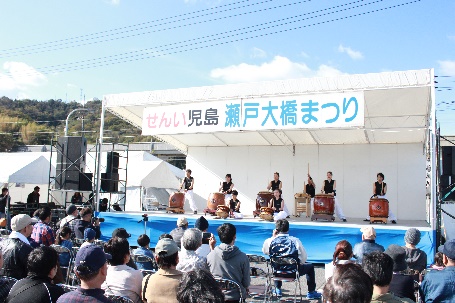 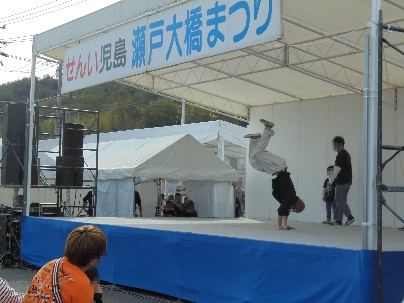 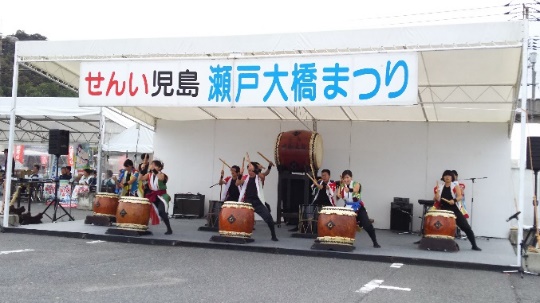 出演申込書○お問い合わせ・お申し込み先児島商工会議所　　ステージイベント担当：小松原TEL：086-472-4450　FAX：086-474-3506　E-mail：komatsubara@kojima-cci.or.jp■出演までの流れ①申込お電話の後、下記出演申込書に必要事項をご記入いただき、演技を録画した電子データかDVDを同封の上、E-mail・郵送等でお申し込みください。なお、送付いただきましたDVDは返却いたしません。申込期限は、10月6日（金）までとします。②審査・打ち合わせせんい児島瀬戸大橋まつりイベント部会にて内容を確認後、結果及び出演時間等をご連絡いたします。その後、当日の配置図・演目等の詳細をご記入いただくPAシート・配置図・アナウンスコメント用紙の必要書類を提出していただきます。また、必要とあらば来所いただき、打ち合わせをさせていただきます。③出演11月11日（土）・12日（日）どちらかでの出演となります。団体名（個人名）出演予定者の人数　　　　　　　　　　　人演目の内容※出来る限り詳しくご記入ください。※出来る限り詳しくご記入ください。※出来る限り詳しくご記入ください。出演希望日･時間帯演目の所要時間　　　　　　　　　　　分代表者住所〒〒〒代表者氏名電話番号E-mail備考